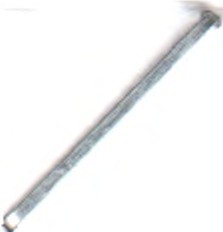 ГОСУДАРСТВЕННОЕ БIОДЖЕТНОЕ УЧРЕЖДЕНИЕ ЗДРАВООХР АНЕПИЯ РЕСПУБЛИКИ КРЫМ<<РЕСПУБЛИКАНСКАЯ ДЕТСКАЯ ИНФЕКЦИОННАЯ  КЛИНИЧЕСКАЯ БОЛЬНИЦА>>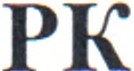 ая детская инфекционная ьница>>--д-.=.	А.И. Прозоров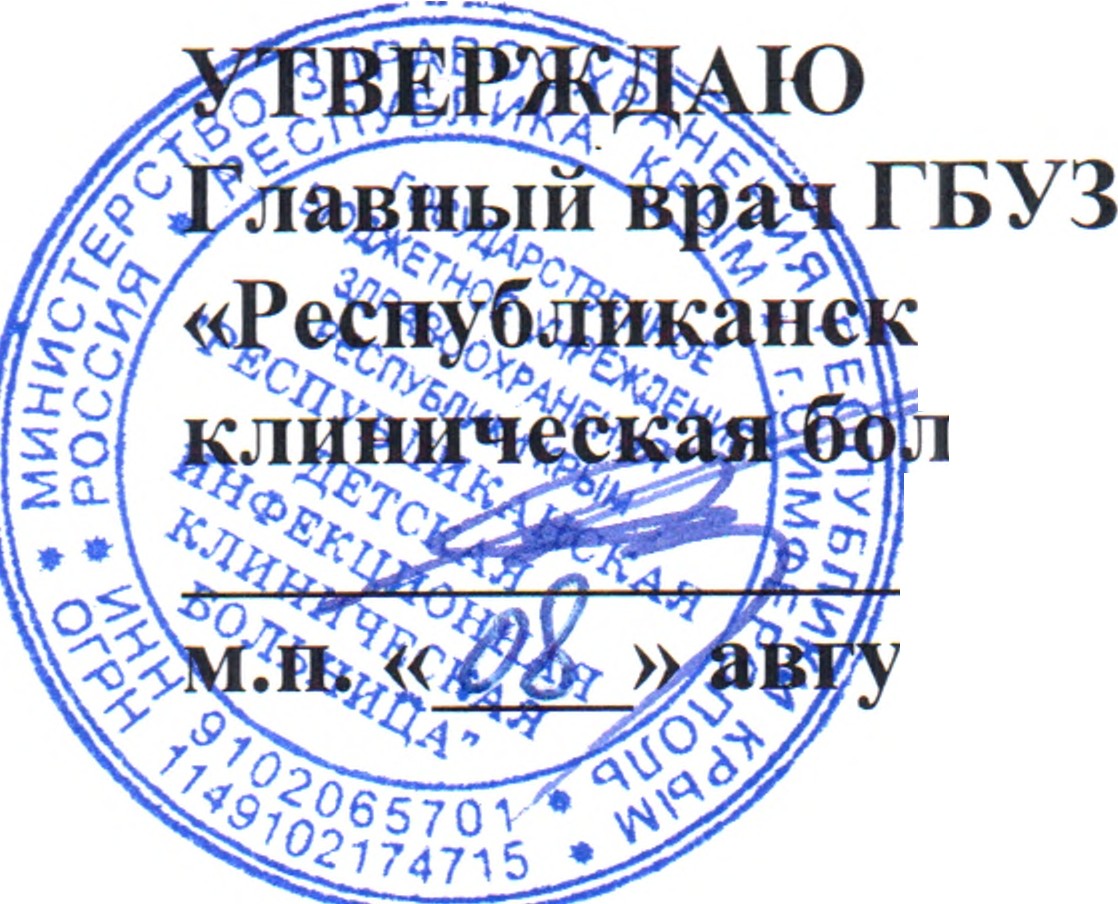 ста 2018 г.ПОЛОЖЕIIИЕкомиссии по соблюдению требований к служебному поведению и урегулирования конфликта интересовв Государственном бюджетном .учреждении здравоохранения Республики Крым <<Республиканская детская инфекционная клиническая больница>>ОБЩИЕ ПОЛОЖЕНИЯНастоящим Положением определяется порядок формирования и деятельности Комиссии по соблюдению требований к служебному поведению и урегулированию конфликта интересов (далее - Комиссия), образуемой в Государственном бюджетном учреждении здравоохранения Республики Крым <<Республиканская детская инфекционная клиническая больница>> (далее -Учреждение) в соответствии с Федеральным законом от 25.12.2008 N° 273-ФЗ <<0 противодействии коррупции>>, Законом Республики Крым от 22.07.2014 N° 36-ЗРК <<0 противодействии коррупции в Республике Крым>>, Указом Президента Российской Федерации от 1 июля 201О года N° 821 <<0 комиссиях по соблюдению требований к служебному поведению федеральных государственных служащих и урегулированию конфликта интересов>>, Указа Главы Республики Крым от 4 августа 2014 года No 174-У.	·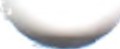 Комиссия	по соблюдению	требований	к служебному	поведению	и урегулированиюконфликта интересов Учреждения осуществляет свою деятельность в соответствии с Конституцией Российской Федерации, федеральными законами, Указами Президента Российской Федерации и Правительства Российской  Федерации,  Конституцией Республики Крым, законами Республики Крым, актами Главы Республики Крым и Совета министров Республики Крым, иными нормативно-правовыми актами в сфере противодействия коррупции, а также настоящим Положением.Комиссия	является	совещательным	органом	при	Учреждении	и	создана	в	целяхпредварительного рассмотрения вопросов связанных с возникновением ситуации, при которых      у     работника      учреждения      здравоохранения     при      осуществлении    импрофессиональной    деятельности    возникает    личная    заинтересованность   в полученииматериальнои..,.   выгоды	или  иного  преимущества,	которое	влияет  или  может	повлиять	нанадлежащее исполнение им профессиональных обязанностей, вследствие противоречия между личной заинтересованностью медицинского работника и интересами  пациента (далее - конфликт интересов),Комиссия осуществляет свою деятельность на общественных началах ибезвозмездной основе, а также взаимной заинтересованности представителей Учреждения2•и общественности.Комиссия для осуществления своей деятельности и в пределах возложенных на нее задач вправе:проводить заседания по вопросам деятельности Комиссии;приглашать	на	свои	заседания	сотрудников	Учреждения,	представителей общественных и других организаций не входящих в состав Комиссии;по результатам  проведения заседанииVих исполнения.принимать решения, осуществлять контрольКомиссия не рассматривает сообщения о преступлениях и административных правонарушениях, а также анонимные обращения, не проводит проверки по фактам нарушения служебной дисциплины.ЗАДАЧИ И НАПРАВЛЕНИЯ ДЕЯТЕЛЬНОСТИ КОМИССИИОсновными задачами работы и направлениями деятельности Комиссии Учреждения являются: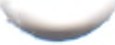 2.1.1.	Развитие	принципов	открытости,	законности	и	профессионализма	в	сферездравоохранения и социальной сфере;Разработка	программных	мероприятий	по	антикоррупционной	политике Учреждения и осуществление контроля за их реализацией;Предупреждение коррупционных проявлений, формирование антикоррупционногообщественного	сознания,	обеспечение	прозрачности	деятельности	Учреждения, формирование нетерпимого отношения к коррупционным действиям;Организация	взаимодействия	с	органами	исполнительной	власти, государственными органами Республики Крым и г. Симферополя;Участие  в реализации мероприятий	в сфере противодействия коррупции, решениииных вопросов, связанных с нарушением норм этики и деонтологии;Изучение причин и условий, способствующих появлению коррупции в Учреждениии	подготовка	предложении..,по	совершенствованию	правовых,экономических	иорганизационных	механизмов	функционирования	Учреждения	(его целях устранения почвы для коррупции;подразделений)	вПрием	и	проверка	поступающих	в	Комиссию	заявлений	и	обращений,	иныхсведений об участии должностных лиц, врачей, среднего и младшего медицинского персонала,	технических	и	других	сотрудников	Учреждения	в	коррупционнойдеятельности;Организация	проведения		мероприятий	(лекции, тестирование,		<<круглые	столы>>,	собеседованияпредупреждению коррупции;семинары,	анкетирование,и	др.),	способствующихСбор,	анализ	и	подготовка	информации	для	руководства	Учреждения	о	фактах коррупции и выработка рекомендаций для их устранения;Проверка	соблюдения	порядка	участия	представителейорганизацииV'   ,занимающихся	реализациеиV'	лекарственных	препаратов	и	медицинских	изделииV'    ,организации'-'оптовои'-'торговл.и лекарственными средствами,  аптечных  организации""(их представителей, иных физических и юридических лиц, осуществляющих свою деятельность от имени этих организаций) (далее - компания, представитель компании) в собраниях медицинских  работников  и иных мероприятиях,  связанных с повышением их профессионального уровня или предоставлением информации, предусмотренной частью 3 статьи 64 Федерального закона от 12 апреля 2010 г. 61- ФЗ <<06 обращении лекарственных средств>> и частью 3 статьи 96 Федерального закона от 21 ноября 2011 г. N 323-ФЗ <<06 основах охраны здоровья граждан в3Российской  Федерации>>;Рассмотрение	вопросов, здоровья;•связанных	с	реализациеи'--"прав	граждан	на	охрануФормирование	предложений о повышении	качества и доступности	медицинской помощи, эффективности и безопасности оказываемых услуг;Участие	общественности	в	обеспечении	защиты	прав	получателей	услуг	приоказании им медицинском'-'	помощи;Принятие	мер	по	досудебному	урегулированию	конфликтных	ситуаций	в Учреждении;Рассмотрение	иных	вопросов	в	соответствии	с	направлениями	деятельности Комиссии.СОСТАВ КОМИССИИПерсональный	состав	Комиссии	определяется	главным	врачом	Учреждения	и формируется в основном из числа сотрудников Учреждения.В состав комиссии входят председатель комиссии, заместитель председателя комиссии, секретарь и члены комиссии. Все члены комиссии при принятии решений обладают равными правами. В отсутствие председателя комиссии его обязанности исполняет заместитель председателя комиссии.Заместитель председателя и секретарь Комиссии назначаются председателем из состава Комиссии. Заместитель председателя проводит заседания Комиссии и организует её работу при отсутствии Председателя. Секретарь комиссии занимается подготовкой заседания Комиссии, а также извещает членов Комиссии о дате, времени и месте заседания, о вопросах, включенных в повестку дня, не позднее, чем за семь рабочих дней до дня заседания.Состав комиссии формируется таким образом, чтобы исключить возможность возникновения конфликта интересов, который мог бы повлиять на принимаемыекомиссиеи'--"     решения.В заседаниях комиссии с правом совещательного голоса может участвовать непосредственный руководитель сотрудника Учреждения, в отношении которого комиссией рассматривается вопрос о соблюдении требований к служебному поведению и (или) требований об урегулировании конфликта интересов.•	Комиссия осуществляют свою деятельность на общественных началах.ПОЛНОМОЧИЯЧЛЕНОВКОМИССИИКомиссия, ее члены имеют право:принимать	в	пределах	своеи'-'	компетенции	решения,	касающиеся	организации,координации	и	совершенствования	деятельности	Учреждения	по	предупреждению коррупции,  а также осуществлять контроль исполнения этих решении....,.;заслушивать на своих заседаниях субъектов антикоррупционной политики Учреждения, в том числе руководителей структурных подразделений;создавать рабочие группы для изучения вопросов, касающихся деятельности Комиссии, а также для подготовки проектов соответствующих решений Комиссии;организовывать	и	участвовать	в	административно-контрольных	мероприятиях(административный	обход,	служебное	расследование	и	др.)	для	соблюдения объективности и прозрачности лечебного процесса в Учреждении;при необходимости привлекать для участия в работе Комиссии сотрудников Учреждения,	представителей	органов	государственной	власти, правоохранительных органов, а также по согласованию и без нарушения правовых4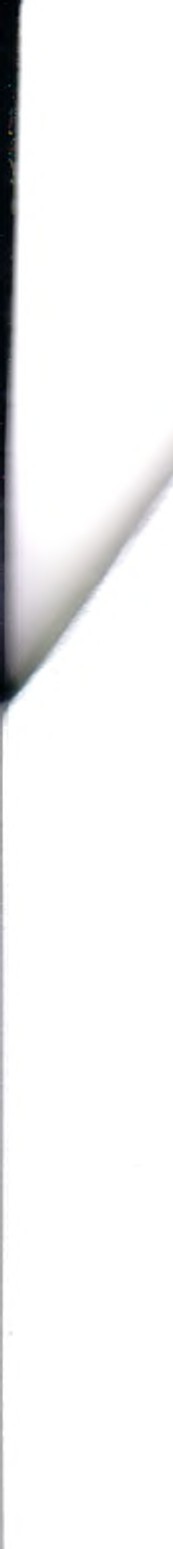 •актов, представителей общественных объединений и организаций;участвовать	в	мероприятиях	Учреждения,	проводимых	по	вопросам, непосредственно касающимся деятельности Комиссии;в	инициативном	порядке	готовить	и	направлять	в	Комиссию	аналитическиезаписки, доклады и другие информационно-аналитические материалы;вносить	через	председателя	Комиссии	предложения	в	план	работы	Комиссии	и порядок проведения его заседании.Член Комиссии обязан:не вмешиваться в непосредственную деятельность Учреждения;принимать	активное	участие в заседаниях	Комиссии	и излагать	свое мнение при обсуждении вопросов, рассматриваемых на заседаниях;выполнять поручения, данные председателем Комиссии;знать	и	соблюдать	предусмотренный	настоящим	Положением	порядок	работы Комиссии;лично участвовать в заседаниях Комиссии.ПОРЯДОК РАБОТЫ КОМИССИИКомиссия самостоятельно определяет порядок своей работы в соответствии с планом деятельности.Основной	формой	работы	Комиссии	являются	заседания	Комиссии	которыепроводятся регулярно, не реже четырех раз в год. По решению Председателя Комиссии либо заместителя Председателя Комиссии могут проводиться внеочередные заседания Комиссии.Проект	повестки	заседания	Комиссии	формируется	на	основании	предложенийчленов Комиссии. Повестка заседания Комиссии утверждается на заседании Комиссии.Материалы	к	засед анию	Комиссии	за	два	дня	до	дня	заседания	Комиссиинаправляются секретарем членам Комиссии.При возникновении прямой или косвенной личной заинтересованности члена комиссии, которая может привести к конфликту интересов при рассмотрении вопроса, включенного в повестку дня заседания комиссии, он обязан до началазаседания	заявить	об	этом.	В таком	случае	соответствующий	член	комиссии	не принимает участие в рассмотрении указанного вопроса.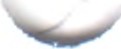 Заседание	Комиссии  правомочно,  если  на нем присутствует	не менее двух третейот общего числа членов Комиссии. Присутствие на заседаниях Комиссии членов Комиссии обязательно. Делегирование членом Комиссии своих полномочий в Комиссии иным должностным лицам не допускается. В случае невозможности присутствия члена Комиссии на заседании он обязан заблаговременно известить об этом Председателя Комиссии, либо заместителя Председателя Комиссии , либо Секретаря Комиссии. Если заседание Комиссии не правомочно, то члены Комиссии вправе провести рабочее совещание по вопросам проекта повестки заседания Комиссии.Решения Комиссии принимаются большинством голосов от числа присутствующихчленов Комиссии. Член Комиссии, имеющий особое мнение по рассматриваемому Комиссией вопросу, вправе представлять особое мнение, изложенное в письменной форме.Каждое	заседание	Комиссии	оформляется	протоколом	заседания	Комиссии,который подписывает председательствующий на заседании Комиссии и секретарь Комиссии.5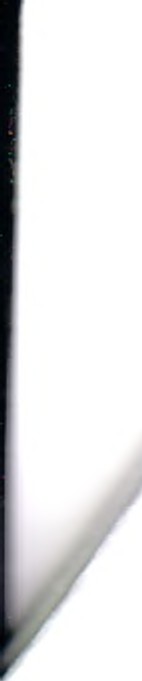 •К работе Комиссии с правом совещательного голоса могут быть привлечены специалисты, эксперты, представители организации, другие лица.При	необходимости	решения	Комиссии	могут	быть	оформлены	как	проектыприказа главного врача Учреждения.Члены Комиссии и лица, участвующие в ее заседании, не вправе разглашать сведения, ставшие им известными в ходе работы Комиссии.5.12.	Основанием	для	проведения	внеочередного	заседания	Комиссии,	в	том	числеявляется информация о факте коррупции со стороны субъекта коррупционных правонарушений полученная главным врачом от правоохранительных, судебных или иных государственных орган ов, от организации, должностных лиц или граждан.Информация, указанная в пункте 5.11 настоящего Положения, рассматривается Комиссией, если она представлена в письменном виде (заявление граждан на имя главного врача в произвольной форме, либо письмо на фирменном бланке из правоохранительных, судебных или иных государственных органов, от организаций, должностных лиц) и содержит следующие сведения:фамилию, имя, отчество субъекта коррупционных	правонарушений и занимаемую(замещаемую) им должность в Учреждении;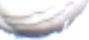 описание факта коррупции;данные об источнике информации (в случае если такая информация стала известна заявителю от третьих лиц) либо выявлена в процессе оперативных мероприятий правоохранительных органов.Председатель	комиссии	при	поступлении	к	нему	информации,	содержащейоснования для проведения заседания комиссии:а) в 3-дневный срок назначает дату заседания комиссии. При этом дата заседания комиссии не может быть назначена позднее семи дней со дня поступления указанной информации;организует	ознак омление	сотрудника,	в	отношении	которого	комиссиейрассматривается вопрос о соблюдении требований к служебному поведению и (или) требований об урегулировании конфликта интересов, его представителя, членов комиссии и других лиц, участвующих в заседании комиссии с поступившей информацией и с результатами ее проверки;в)	рассматривает	ходатайства	о	приглашении	на	заседание	комиссии	иных	лиц,принимает решение об их удовлетворении (об отказе в удовлетворении), а также о рассмотрении (об отказе в рассмотрении) в ходе заседания комиссии дополнительных материалов.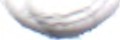 При проведении внеочередных заседаний Комиссии члены Комиссии приглашают изаслушивают заявителя информации (в случае явки) а также письменно предупреждают его об ответственности за заведомо ложный донос.Заявитель	письменно	подтверждает	изложенные	факты	и	информацию	передКомиссией.Заседание комиссии проводится в присутствии лица, в отношении которого рассматривается вопрос о соблюдении требований к служебному поведению и (или) требований об урегулировании конфликта интересов. При наличии письменной просьбы такого лица о рассмотрении указанного вопроса без его участия заседание комиссии проводится в его отсутствие. В случае неявки такого лица или его представителя на заседание комиссии при отсутствии его письменной просьбы о рассмотрении указанного вопроса без его участия рассмотрение вопроса откладывается. В случае вторичной неявки лица или его представителя без уважительных причин комиссия может принять решение о рассмотрении указанного вопроса в отсутствие лица.6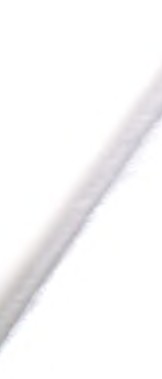 •На заседании комиссии заслушиваются пояснения сотрудника, в отношении которого проводится проверка (с его согласия) и иных лиц, рассматриваются материалы     по    существу    предъявляемых     сотруднику     претензииV'   ,     а    также дополнительные материалы.Члены	комиссии	и	лица,	участвовавшие	в	ее	заседании	не	вправе	разглашатьсведения, ставшие им известными в ходе работы комиссии. Члены Комиссии письменно подписывают дополнительное соглашение о неразглашении информации составляющей врачебную или иную охраняемую законом тайну, которая не отображен а в документах Комиссии.Решения	комиссии	оформляются	протоколами,	которые	подписывают	членыкомиссии, принимавшие участие в ее заседании.В протоколе заседания комиссии указываются:а)	дата  заседания  комиссии, фамилии, имена,  отчества членов комиссии	и других лиц, присугствующих на заседании;формулировка	каждого	из	рассматриваемых	на	заседании	комиссии	вопросов	суказанием фамилии, имени, отчества, должности сотрудника, в отношении которого рассматривается вопрос о соблюдении требований к служебному поведению и (или) требований об урегулировании конфликта интересов;в)	предъявляемые к сотруднику претензии, материалы на которых они основываются;г)	содержание	пояснений	сотрудника,	заявителя	(если	проверка	проводится	по заявлению)	и других лиц по существу предъявляемых сотруднику претензий;д)	фамилии,	имена,	отчества выступивших	на заседании	лиц и краткое	изложение	их выступленииV'   ;е)	источник	информации,	содержащей основания	для проведения	заседания	комиссии,дата поступления информации в Учреждение; ж)	другие сведения;з)	результаты голосования;и)	решение и обоснование его принятия.Член комиссии, не согласный с ее решением, вправе в письменной форме изложить свое мнение, которое подлежит обязательному приобщению к протоколу заседания комиссии и с которым должен быть ознакомлен сотрудник.Копии	протокола	заседания	комиссии	в	5-дневный	срок	со	дня	заседаниянаправляются главному врачу Учреждения полностью или в виде выписок из негосотруднику	по  его письменному обращению,	а  также по решению	комиссии - иным заинтересованным лицам. .Главный	врач	Учреждения	обязан	рассмотреть	протокол	заседания	комиссии	ивправе	учесть	в  пределах  своеиV'	компетенции	содержащиеся	в  нем  рекомендациипри принятии решения о применении к сотруднику мер ответственности, предусмотренных нормативными правовыми актами Российской Федерации, а также     по     иным     вопросам    организации     противодействия    коррупции.  Орассмотрении	рекомендации'-'комиссии	и	принятом	решении	главныи'-'врач	вписьменной форме уведомляет комиссию в месячный срок со дня поступления к нему протокола заседания комиссии. Решение главного врача оглашается на ближайшем заседании комиссии и принимается к сведению без обсуждения .В случае установления комиссией признаков дисциплинарного проступка в действиях (бездействии) сотрудника информация об этом представляется главному врачу для решения вопроса о применении к сотруднику мер ответственности, предусмотренных нормативны ми правовыми актами Российской Федерации.По результатам проведения заседания Комиссия может принять решение о проведении служебной проверки (служебного расследования) в отношении7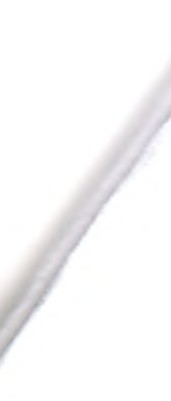 •руководителя	структурного подразделения	Учреждения,	в котором	зафиксирован факт коррупции со стороны должностного лица.Решения Комиссии обязательны для исполнения всеми сотрудниками Учрежденияи подлежит исполнению в указанным срок.Копия протокола заседания комиссии или выписка из него приобщается к личному делу сотрудника, в отношении которого рассмотрен вопрос о соблюдении требований к служебному поведению и (или) требований об урегулировании конфликта интересов.Решения Комиссии могут быть обжалованы в общем порядке в соответствии в требованиями Гражданского процессуального кодекса РФ, устанавливающего право гражданина и Учреждения на обращение с соответствующей жалобой непосредственно в суд или в вышестоящии в порядке подчиненности орган государственнои власти, к его должностному лицу.В случае установления комиссией факта совершения сотрудником действия (факта бездействия), содержащего признаки административного правонарушения или состава преступления, председатель комиссии обязан передать информацию о совершении указанного действия (бездействии) и подтверждающие такой факт документы в правоприменительные органы в 3-дневный срок, а при необходимости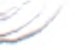 немедленно.5.31.	Настоящее Положение подлежит пересмотру один раз в пять лет.Ответственный за антикор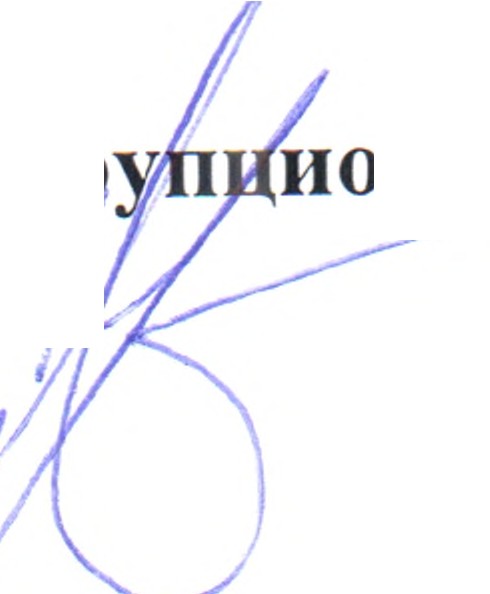 ГБУЗ РК <<РДИКБ>>--	 нную деятельностьВ.Б. Клаверов•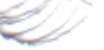 